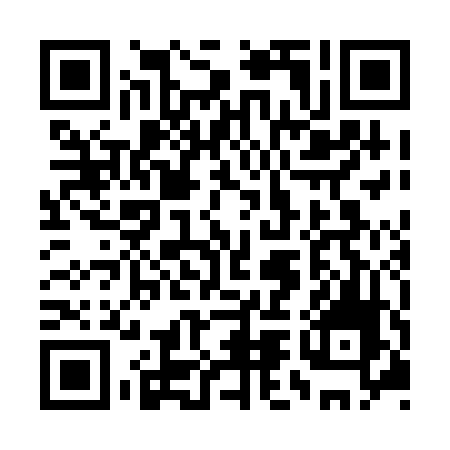 Prayer times for Lapointe Settlement, New Brunswick, CanadaMon 1 Jul 2024 - Wed 31 Jul 2024High Latitude Method: Angle Based RulePrayer Calculation Method: Islamic Society of North AmericaAsar Calculation Method: HanafiPrayer times provided by https://www.salahtimes.comDateDayFajrSunriseDhuhrAsrMaghribIsha1Mon3:295:301:286:569:2711:282Tue3:295:301:296:569:2711:273Wed3:305:311:296:569:2611:274Thu3:305:321:296:569:2611:275Fri3:315:321:296:569:2511:276Sat3:315:331:296:569:2511:277Sun3:325:341:296:569:2411:278Mon3:325:351:306:559:2411:279Tue3:335:361:306:559:2311:2610Wed3:335:371:306:559:2311:2611Thu3:345:381:306:559:2211:2612Fri3:345:391:306:549:2111:2613Sat3:355:401:306:549:2011:2514Sun3:365:411:306:549:2011:2415Mon3:385:421:306:539:1911:2216Tue3:405:431:316:539:1811:2017Wed3:425:441:316:529:1711:1818Thu3:445:451:316:529:1611:1719Fri3:465:461:316:519:1511:1520Sat3:485:471:316:519:1411:1321Sun3:505:481:316:509:1311:1122Mon3:525:491:316:499:1211:0923Tue3:545:501:316:499:1111:0724Wed3:565:521:316:489:1011:0525Thu3:585:531:316:479:0811:0326Fri4:005:541:316:479:0711:0127Sat4:025:551:316:469:0610:5928Sun4:045:571:316:459:0510:5729Mon4:065:581:316:449:0310:5530Tue4:085:591:316:449:0210:5231Wed4:106:001:316:439:0010:50